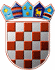           REPUBLIKA HRVATSKAKRAPINSKO-ZAGORSKA ŽUPANIJA          ŽUPANIJSKA SKUPŠTINAKLASA: 230-01/22-01/44KLASA: 230-01/22-01/45KLASA: 320-01/22-01/64KLASA: 612-04/22-01/10URBROJ: 2140-01-22-3Krapina, 27. lipanj 2022.  Na temelju članka 17. Statuta Krapinsko-zagorske županije („Službeni glasnik Krapinsko-zagorske županije“ br. 13/01., 5/06., 4/09., 11/13., 13/18., 5/20., 10/21. i 15/21. – pročišćeni tekst), Županijska skupština Krapinsko-zagorske županije na 8. sjednici održanoj dana 27. lipnja 2022. godine  donijela je Z A K L J U Č A KPrihvaća se Informacija o financijskim potporama organizacijama civilnog društva na području Krapinsko-zagorske županije u 2021. godini u nadležnosti Upravnog odjela za zdravstvo, socijalnu politiku, branitelje, civilno društvo i mlade,Upravnog odjela za obrazovanje, kulturu, šport i tehničku kulturu,Upravnog odjela za gospodarstvo, poljoprivredu, turizam, promet i komunalnu infrastrukturu,Upravnog odjela za opće i zajedničke poslove.Informacije iz točke I. ovog Zaključka nalaze se u privitku  i čine njegov sastavni dio.                       PREDSJEDNIK                                                                                                                                    ŽUPANIJSKE SKUPŠTINE                                                                                                      Zlatko ŠoršaDOSTAVITI:Upravni odjel za zdravstvo, socijalnu politiku, branitelje, civilno društvo i mlade,Upravni odjel za obrazovanje, kulturu, šport i tehničku kulturu,Upravni odjel za gospodarstvo, poljoprivredu, turizam, promet i komunalnu infrastrukturu,Upravni odjel za opće i zajedničke poslove,«Službeni glasnik Krapinsko-zagorske županije», za objavu,			  za prilog Zapisniku,za Zbirku isprava,						  9.   Pismohrana.